國立虎尾科技大學因應嚴重特殊傳染性肺炎自主健康管理注意事項步驟一請全校教職員工及學生填報「武漢肺炎」旅遊史調查表https://2019ncov.nfu.edu.tw/一、具感染風險追蹤者（依疫情指揮中心公告更新109.2.5)中國、香港、澳門生（含轉機者）：居家檢疫14日，不上課，不外出(全日戴口罩)。步驟二每日填寫  自主健康管理紀錄單並加入LINE群組以利健康關懷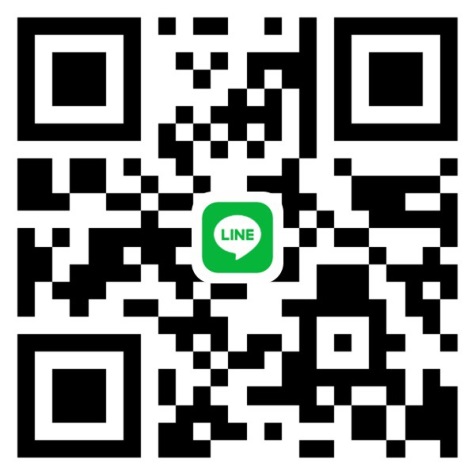  二、接觸中港澳入境者(非個案且無症狀)：上班/課(全日戴口罩)。步驟二每日填寫  自主健康管理紀錄單並加入LINE群組以利健康關懷 有任何問題請洽:衛生保健組05-6315911、5119               環保暨安全衛生中心05-6313461